ŠPORT   23.  3. 2020 - 27. 3. 2020Pošiljam ti ideje za razgibavanje. Če se le da, bodi čimveč na svežem zraku. Če ti vreme dopušča, da si odzunaj, lahko narediš kakšno vajo, ki jo pošiljam. Drugače jih pa imej v mislih, ko bo vreme lepše.PRESKAKOVANJE KOLEBNICEČe imaš doma kolebnico lahko vadiš.Sonožni preskokiKolebnico preskakuješ sonožno – z medskokom ali brez njega.Enonožni preskokiKolebnico preskakuješ po eni nogi ali tečeš s kolebnico na mestu. Preskakovanje krožeče kolebniceVrti kolebnico okrog sebe tik nad tlemi, ostali (družinski člani) jo preskakujejo.SKOK V DALJINO Z MESTAobuj nedrseče copateče si zunaj, izvedi tek na prostem, če si v prostoru teči 2 minuti na mestunaredi gimnastične vajena tleh označi odrivno črto (zunaj narišeš črto s kredo ali kamnom, če si v prostoru lahko zalepiš na tla kos volne, barvni lepilni trak…)odrini se in skoči čim dlje (dolžino lahko izmeriš z metrom, meri se za zadnjim stopalom)skok ponovi večkrat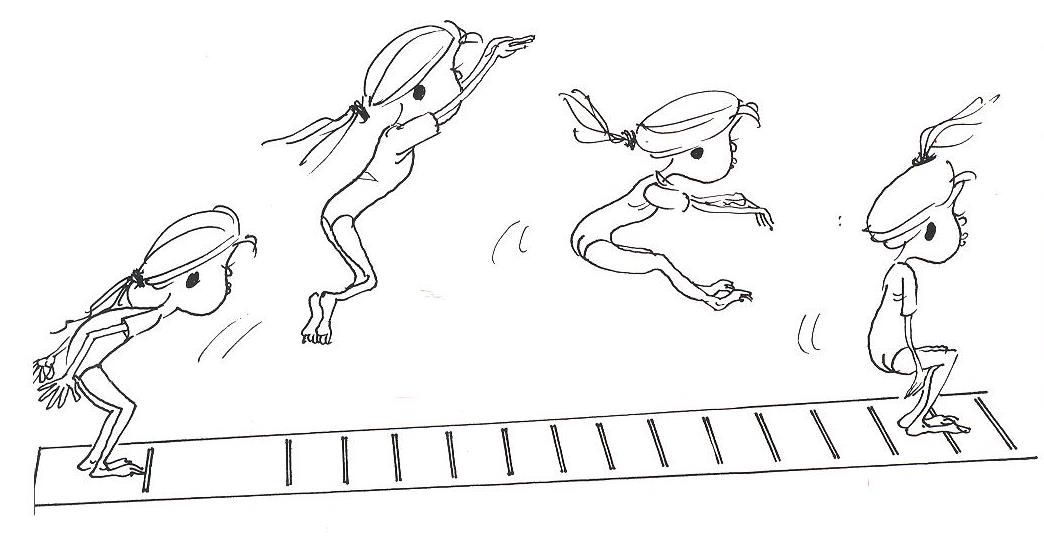 